			S.L.T Meeting Agenda				December 23, 2020 					2 P.M.Welcome- Ms. MulèWorkshop- Just Breath: Mental Health Maintenance for Students by Ms. Polanco (Wediko)HAPPY HOLIDAYS!!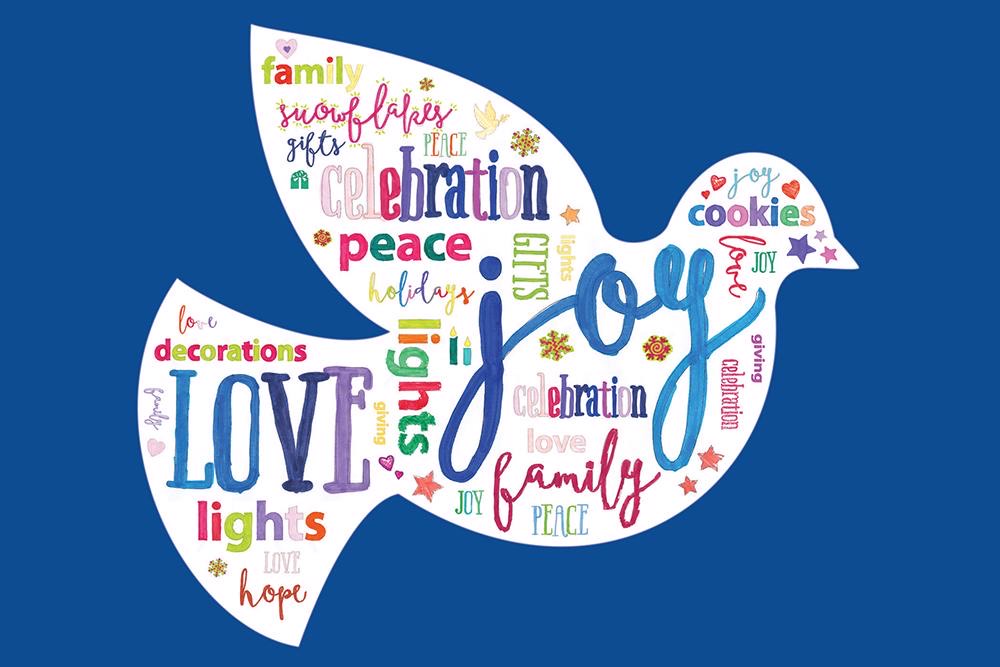 